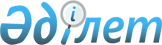 О городском бюджете на 2024-2026 годыРешение Уральского городского маслихата Западно-Казахстанской области от 22 декабря 2023 года № 7-2.
      В соответствии с Бюджетным кодексом Республики Казахстан, Законом Республики Казахстан "О местном государственном управлении и самоуправлении в Республике Казахстан" Уральский городской маслихат РЕШИЛ:
      1. Утвердить городской бюджет на 2024-2026 годы согласно приложениям 1, 2 и 3 соответственно, в том числе на 2024 год в следующих объемах:
      1) доходы – 49 986 080 тысяч тенге:
      налоговые поступления – 29 795 298 тысяч тенге;
      неналоговые поступления – 547 783 тысячи тенге;
      поступления от продажи основного капитала – 6 101 154 тысячи тенге;
      поступления трансфертов – 13 541 845 тысяч тенге;
      2) затраты – 62 557 264 тысячи тенге;
      3) чистое бюджетное кредитование – -343 361 тысяча тенге:
      бюджетные кредиты – 0 тенге;
      погашение бюджетных кредитов – 343 361 тысяча тенге;
      4) сальдо по операциям с финансовыми активами – 0 тенге:
      приобретение финансовых активов – 0 тенге;
      поступления от продажи финансовых активов государства – 0 тенге;
      5) дефицит (профицит) бюджета – -12 227 823 тысячи тенге;
      6) финансирование дефицита (использование профицита) бюджета –12 227 823 тысячи тенге:
      поступления займов – 16 315 240 тысяч тенге;
      погашение займов – 5 593 075 тысяч тенге;
      используемые остатки бюджетных средств – 1 505 658 тысяч тенге.
      Сноска. Пункт 1 – в редакции решения Уральского городского маслихата Западно-Казахстанской области от 22.04.2024 № 10-2 (вводится в действие с 01.01.2024).


      2. Поступления в городской бюджет на 2024 год формируются в соответствии с Бюджетным кодексом Республики Казахстан и согласно пунктам 4, 6 настоящего решения.
      3. Принять к руководству статью 9 Закона Республики Казахстан "О республиканском бюджете на 2024-2026 годы".
      4. Учесть норматив распределения доходов, установленный областным маслихатом на 2024 год по следующим подклассам доходов:
      1) корпоративный подоходный налог зачисляется в городской бюджет в размере 50%;
      2) индивидуальный подоходный налог с доходов, облагаемых у источника выплаты, зачисляется в городской бюджет в размере 10%;
      3) индивидуальный подоходный налог с доходов, не облагаемых у источника выплаты, зачисляется в городской бюджет в размере 100%;
      4) индивидуальный подоходный налог с доходов иностранных граждан, не облагаемых у источника выплаты, зачисляется в городской бюджет в размере 10%;
      5) социальный налог зачисляется в городской бюджет в размере – 10%.
      5. Деньги от реализации товаров и услуг, предоставляемых государственными учреждениями, подведомственных местным исполнительным органам, используются ими в порядке, определяемом Бюджетным кодексом Республики Казахстан.
      6. Учесть, что в городском бюджете на 2024 год предусмотрены целевые трансферты из вышестоящего бюджета:
      республиканского бюджета в общей сумме 2 337 472 тысячи тенге:
      на обеспечение лубрицированными катетерами одноразового использования лиц с инвалидностью с диагнозом "Spina bifida" – 8 681 тысяча тенге;
      на увеличение норм обеспечения лиц с инвалидностью обязательными гигиеническими средствами – 270 939 тысяч тенге;
      на санаторно-курортное лечение – 16 213 тысяч тенге;
      на повышение заработной платы отдельных категорий гражданских служащих, работников организаций, содержащихся за счет средств государственного бюджета, работников казенных предприятий – 4 117 тысяч тенге;
      на приобретение жилья коммунального жилищного фонда для социально уязвимых слоев населения – 1 537 522 тысячи тенге;
      на развитие коммунального хозяйства – 500 000 тысяч тенге;
      Национального Фонда Республики Казахстан в общей сумме 5 198 039 тысяч тенге:
      на проектирование, развитие и (или) обустройство инженерно-коммуникационной инфраструктуры – 4 149 993 тысячи тенге;
      на развитие транспортной инфраструктуры – 1 048 046 тысяч тенге;
      областного бюджета в общей сумме 5 992 397 тысяч тенге:
      на выплату государственной адресной социальной помощи – 450 240 тысяч тенге;
      на гарантированный социальный пакет – 80 934 тысячи тенге;
      на размещение государственного социального заказа в неправительственных организациях – 120 667 тысяч тенге;
      на обеспечение прав и улучшение качества жизни лиц с инвалидностью в Республике Казахстан – 1 203 448 тысяч тенге;
      центру активного долголетия – 38 221 тысяча тенге;
      на проектирование, развитие и (или) обустройство инженерно-коммуникационной инфраструктуры – 1 897 918 тысяч тенге;
      на развитие системы водоснабжения и водоотведения – 1 133 056 тысяч тенге;
      на развитие транспортной инфраструктуры – 111 782 тысячи тенге;
      на развитие коммунального хозяйства – 375 731 тысяча тенге;
      на капитальные расходы государственного органа – 71 500 тысяч тенге;
      на предоставление жилищных сертификатов как социальная помощь – 240 000 тысяч тенге;
      на обеспечение функционирования автомобильных дорог – 268 900 тысяч тенге;
      бюджетные кредиты в общей сумме 16 315 240 тысяч тенге:
      на проектирование и (или) строительство, реконструкцию жилья коммунального жилищного фонда – 16 315 240 тысяч тенге.
      Сноска. Пункт 6 – в редакции решения Уральского городского маслихата Западно-Казахстанской области от 28.02.2024 № 9-3 (вводится в действие с 01.01.2024); с изменением внесенным решением Уральского городского маслихата Западно-Казахстанской области от 22.04.2024 № 10-2 (вводится в действие с 01.01.2024).


      7. Учесть, что в городском бюджете на 2024 год предусмотрены целевые текущие трансферты и трансферты на развитие бюджетам поселков, сельского округа выделяемые за счет средств республиканского, областного и городского бюджетов в общей сумме 3 510 845 тысяч тенге. Распределение указанных сумм бюджетам поселков, сельского округа осуществляется на основании постановления акимата города Уральска.
      Сноска. Пункт 7 – в редакции решения Уральского городского маслихата Западно-Казахстанской области от 22.04.2024 № 10-2 (вводится в действие с 01.01.2024).


      8. Установить объемы субвенции, передаваемой из городского бюджета бюджетам поселков, сельских округов на 2024 год в абсолютном выражении в сумме 817 565 тысяч тенге:поселок Зачаганск – 238 222 тысячи тенге;
      поселок Круглоозерный – 176 372 тысячи тенге;
      Желаевский сельский округ – 86 365 тысяч тенге;
      поселок Деркул – 316 606 тысяч тенге.
      9. Установить, что бюджетные изъятия из нижестоящих бюджетов в городской бюджет на 2024 год не предусматриваются.
      10. Утвердить резерв местного исполнительного органа города на 2024 год в размере 1 271 630 тысяч тенге.
      Сноска. Пункт 10 – в редакции решения Уральского городского маслихата Западно-Казахстанской области от 22.04.2024 № 10-2 (вводится в действие с 01.01.2024).


      11. Настоящее решение вводится в действие с 1 января 2024 года. Городской бюджет на 2024 год
      Сноска. Приложение 1 – в редакции решения Уральского городского маслихата Западно-Казахстанской области от 22.04.2024 № 10-2 (вводится в действие с 01.01.2024). Городской бюджет на 2025 год Городской бюджет на 2026 год
					© 2012. РГП на ПХВ «Институт законодательства и правовой информации Республики Казахстан» Министерства юстиции Республики Казахстан
				
      Председатель Уральского городского маслихата

Е. Калиев
Приложение 1 к решению
Уральского городского маслихата
от 22 декабря 2023 год № 7-2
Категория
Категория
Категория
Категория
Категория
Категория
Сумма, тысяч тенге
Класс
Класс
Класс
Класс
Класс
Сумма, тысяч тенге
Подкласс
Подкласс
Подкласс
Подкласс
Сумма, тысяч тенге
Специфика
Специфика
Специфика
Сумма, тысяч тенге
Наименование
Сумма, тысяч тенге
1) Доходы
49 986 080
1
Налоговые поступления
29 795 298
01
Подоходный налог
16 562 110
1
Корпоративный подоходный налог
7 250 001
2
Индивидуальный подоходный налог
9 312 109
03
Социальный налог
1 760 394
1
Социальный налог
1 760 394
04
Hалоги на собственность
4 776 184
1
Hалоги на имущество
2 984 680
3
Земельный налог
104 821
4
Hалог на транспортные средства
1 686 683
05
Внутренние налоги на товары, работы и услуги
2 942 933
2
Акцизы
760 080
3
Поступления за использование природных и других ресурсов
86 583
4
Сборы за ведение предпринимательской и профессиональной деятельности
2 096 270
5
Налог на игорный бизнес
0
07
Прочие налоги
2 951
1
Прочие налоги
2 951
08
Обязательные платежи, взимаемые за совершение юридически значимых действий и (или) выдачу документов уполномоченными на то государственными органами или должностными лицами
3 750 726
1
Государственная пошлина
3 750 726
2
Неналоговые поступления
547 783
01
Доходы от государственной собственности
273 714
1
Поступления части чистого дохода государственных предприятий
0
5
Доходы от аренды имущества, находящегося в государственной собственности
222 646
7
Вознаграждение по кредитам, выданным из государственного бюджета
1 726
9
Прочие доходы от государственной собственности
49 342
03
Поступления денег от проведения государственных закупок, организуемых государственными учреждениями, финансируемыми из государственного бюджета
914
1
Поступления денег от проведения государственных закупок, организуемых государственными учреждениями, финансируемыми из государственного бюджета
914
06
Прочие неналоговые поступления
273 155
1
Прочие неналоговые поступления
273 155
3
Поступления от продажи основного капитала
6 101 154
01
Продажа государственного имущества, закрепленного за государственными учреждениями
5 148 803
1
Продажа государственного имущества, закрепленного за государственными учреждениями
5 148 803
03
Продажа земли и нематериальных активов
952 351
1
Продажа земли
777 496
2
Продажа нематериальных активов
174 855
4
Поступления трансфертов 
13 541 845
01
Трансферты из нижестоящих органов государственного управления
13 937
3
Трансферты из бюджетов городов районного значения, сел, поселков, сельских округов
13 937
02
Трансферты из вышестоящих органов государственного управления
13 527 908
2
Трансферты из областного бюджета
13 527 908
Функциональная группа
Функциональная группа
Функциональная группа
Функциональная группа
Функциональная группа
Функциональная группа
Сумма, тысяч тенге
Функциональная подгруппа
Функциональная подгруппа
Функциональная подгруппа
Функциональная подгруппа
Функциональная подгруппа
Сумма, тысяч тенге
Администратор бюджетных программ
Администратор бюджетных программ
Администратор бюджетных программ
Администратор бюджетных программ
Сумма, тысяч тенге
Программа
Программа
Программа
Сумма, тысяч тенге
Подпрограмма
Подпрограмма
Сумма, тысяч тенге
Наименование
Сумма, тысяч тенге
2) Затраты
62 557 264
01
Государственные услуги общего характера
4 806 000
1
Представительные, исполнительные и другие органы, выполняющие общие функции государственного управления
428 068
112
Аппарат маслихата района (города областного значения)
52 119
001
Услуги по обеспечению деятельности маслихата района (города областного значения)
52 119
003
Капитальные расходы государственного органа
0
122
Аппарат акима района (города областного значения)
375 949
001
Услуги по обеспечению деятельности акима района (города областного значения)
368 747
003
Капитальные расходы государственного органа
7 202
2
Финансовая деятельность
263 039
452
Отдел финансов района (города областного значения)
205 479
001
Услуги по реализации государственной политики в области исполнения бюджета и управления коммунальной собственностью района (города областного значения)
84 680
003
Проведение оценки имущества в целях налогообложения
17 838
010
Приватизация, управление коммунальным имуществом, постприватизационная деятельность и регулирование споров, связанных с этим
61 964
018
Капитальные расходы государственного органа
0
113
Целевые текущие трансферты нижестоящим бюджетам
40 997
805
Отдел государственных закупок района (города областного значения)
57 560
001
Услуги по реализации государственной политики в области государственных закупок на местном уровне
35 417
003
Капитальные расходы государственного органа
22 143
5
Планирование и статистическая деятельность
82 224
453
Отдел экономики и бюджетного планирования района (города областного значения)
82 224
001
Услуги по реализации государственной политики в области формирования и развития экономической политики, системы государственного планирования
69 819
004
Капитальные расходы государственного органа
0
061
Экспертиза и оценка документации по вопросам бюджетных инвестиций и государственно-частного партнерства, в том числе концессии
12 405
9
Прочие государственные услуги общего характера
4 032 669
454
Отдел предпринимательства и сельского хозяйства района (города областного значения)
43 923
001
Услуги по реализации государственной политики на местном уровне в области развития предпринимательства и сельского хозяйства
43 923
007
Капитальные расходы государственного органа
0
458
Отдел жилищно-коммунального хозяйства, пассажирского транспорта и автомобильных дорог района (города областного значения)
3 988 746
001
Услуги по реализации государственной политики на местном уровне в области жилищно-коммунального хозяйства, пассажирского транспорта и автомобильных дорог
385 247
013
Капитальные расходы государственного органа
133 651
113
Целевые текущие трансферты нижестоящим бюджетам
2 293 324
114
Целевые трансферты на развитие нижестоящим бюджетам
1 176 524
02
Оборона
99 950
1
Военные нужды
85 056
122
Аппарат акима района (города областного значения)
85 056
005
Мероприятия в рамках исполнения всеобщей воинской обязанности
85 056
2
Организация работы по чрезвычайным ситуациям
14 894
122
Аппарат акима района (города областного значения)
14 894
006
Предупреждение и ликвидация чрезвычайных ситуаций масштаба района (города областного значения)
13 404
007
Мероприятия по профилактике и тушению степных пожаров районного (городского) масштаба, а также пожаров в населенных пунктах, в которых не созданы органы государственной противопожарной службы
1 490
03
Общественный порядок, безопасность, правовая, судебная, уголовно-исполнительная деятельность
730 747
9
Прочие услуги в области общественного порядка и безопасности
730 747
458
Отдел жилищно-коммунального хозяйства, пассажирского транспорта и автомобильных дорог района (города областного значения)
730 747
021
Обеспечение безопасности дорожного движения в населенных пунктах
730 747
06
Социальная помощь и социальное обеспечение
5 846 184
1
Социальное обеспечение
617 210
451
Отдел занятости и социальных программ района (города областного значения)
617 210
005
Государственная адресная социальная помощь
617 210
2
Социальная помощь
4 301 939
451
Отдел занятости и социальных программ района (города областного значения)
4 301 939
006
Оказание жилищной помощи
23 458
007
Социальная помощь отдельным категориям нуждающихся граждан по решениям местных представительных органов
845 438
010
Материальное обеспечение детей с инвалидностью, воспитывающихся и обучающихся на дому
49 914
013
Социальная адаптация лиц, не имеющих определенного местожительства
175 351
015
Территориальные центры социального обслуживания пенсионеров и лиц с инвалидностью
682 690
017
Обеспечение нуждающихся лиц с инвалидностью протезно-ортопедическими, сурдотехническими и тифлотехническими средствами, специальными средствами передвижения, обязательными гигиеническими средствами, а также предоставление услуг санаторно-курортного лечения, специалиста жестового языка, индивидуальных помощников в соответствии с индивидуальной программой реабилитации лица с инвалидностью
2 525 088
9
Прочие услуги в области социальной помощи и социального обеспечения
927 035
451
Отдел занятости и социальных программ района (города областного значения)
687 035
001
Услуги по реализации государственной политики на местном уровне в области обеспечения занятости и реализации социальных программ для населения
159 851
011
Оплата услуг по зачислению, выплате и доставке пособий и других социальных выплат
3 630
021
Капитальные расходы государственного органа
0
028
Услуги лицам из групп риска, попавшим в сложную ситуацию вследствие насилия или угрозы насилия
98 701
050
Обеспечение прав и улучшение качества жизни лиц с инвалидностью в Республике Казахстан 
210 128
054
Размещение государственного социального заказа в неправительственных организациях
195 565
067
Капитальные расходы подведомственных государственных учреждений и организаций
19 160
458
Отдел жилищно-коммунального хозяйства, пассажирского транспорта и автомобильных дорог района (города областного значения)
240 000
094
Предоставление жилищных сертификатов как социальная помощь 
240 000
07
Жилищно-коммунальное хозяйство
36 152 231
1
Жилищное хозяйство
25 057 863
458
Отдел жилищно-коммунального хозяйства, пассажирского транспорта и автомобильных дорог района (города областного значения)
436 998
002
Изъятие, в том числе путем выкупа земельных участков для государственных надобностей и связанное с этим отчуждение недвижимого имущества
150 000
003
Организация сохранения государственного жилищного фонда
255 548
004
Обеспечение жильем отдельных категорий граждан
26 450
031
Изготовление технических паспортов на объекты кондоминиумов
5 000
467
Отдел строительства района (города областного значения)
24 620 865
003
Проектирование и (или) строительство, реконструкция жилья коммунального жилищного фонда
16 315 240
004
Проектирование, развитие и (или) обустройство инженерно-коммуникационной инфраструктуры
6 170 606
098
Приобретение жилья коммунального жилищного фонда
2 135 019
2
Коммунальное хозяйство
4 105 214
458
Отдел жилищно-коммунального хозяйства, пассажирского транспорта и автомобильных дорог района (города областного значения)
4 105 214
012
Функционирование системы водоснабжения и водоотведения
301 032
028
Развитие коммунального хозяйства
1 491 358
029
Развитие системы водоснабжения и водоотведения
2 184 226
048
Развитие благоустройства городов и населенных пунктов
128 598
467
Отдел строительства района (города областного значения) 
0
005
Развитие коммунального хозяйства
0
006
Развитие системы водоснабжения и водоотведения
0
3
Благоустройство населенных пунктов
6 989 154
458
Отдел жилищно-коммунального хозяйства, пассажирского транспорта и автомобильных дорог района (города областного значения)
6 989 154
015
Освещение улиц в населенных пунктах
664 541
016
Обеспечение санитарии населенных пунктов
3 484 993
017
Содержание мест захоронений и захоронение безродных
2 159
018
Благоустройство и озеленение населенных пунктов
2 837 461
08
Культура, спорт, туризм и информационное пространство
2 496 173
1
Деятельность в области культуры
1 234 321
455
Отдел культуры и развития языков района (города областного значения)
1 234 321
003
Поддержка культурно-досуговой работы
1 234 321
2
Спорт
598 967
465
Отдел физической культуры и спорта района (города областного значения)
523 293
001
Услуги по реализации государственной политики на местном уровне в сфере физической культуры и спорта
20 942
004
Капитальные расходы государственного органа
0
005
Развитие массового спорта и национальных видов спорта 
403 560
006
Проведение спортивных соревнований на районном (города областного значения ) уровне
73 144
007
Подготовка и участие членов сборных команд района (города областного значения) по различным видам спорта на областных спортивных соревнованиях
25 647
032
Капитальные расходы подведомственных государственных учреждений и организаций
0
467
Отдел строительства района (города областного значения) 
75 674
008
Развитие объектов спорта 
75 674
3
Информационное пространство
428 120
455
Отдел культуры и развития языков района (города областного значения)
340 841
006
Функционирование районных (городских) библиотек
337 038
007
Развитие государственного языка и других языков народа Казахстана
3 803
456
Отдел внутренней политики района (города областного значения)
87 279
002
Услуги по проведению государственной информационной политики
87 279
9
Прочие услуги по организации культуры, спорта, туризма и информационного пространства
234 765
455
Отдел культуры и развития языков района (города областного значения)
41 322
001
Услуги по реализации государственной политики на местном уровне в области развития языков и культуры
34 895
032
Капитальные расходы подведомственных государственных учреждений и организаций
6 427
456
Отдел внутренней политики района (города областного значения)
193 443
001
Услуги по реализации государственной политики на местном уровне в области информации, укрепления государственности и формирования социального оптимизма граждан
125 615
003
Реализация мероприятий в сфере молодежной политики
67 828
006
Капитальные расходы государственного органа
0
032
Капитальные расходы подведомственных государственных учреждений и организаций
0
10
Сельское, водное, лесное, рыбное хозяйство, особо охраняемые природные территории, охрана окружающей среды и животного мира, земельные отношения
53 866
6
Земельные отношения
53 866
463
Отдел земельных отношений района (города областного значения)
53 866
001
Услуги по реализации государственной политики в области регулирования земельных отношений на территории района (города областного значения)
52 821
006
Землеустройство, проводимое при установлении границ районов, городов областного значения, районного значения, сельских округов, поселков, сел
1 045
007
Капитальные расходы государственного органа
0
11
Промышленность, архитектурная, градостроительная и строительная деятельность
467 899
2
Архитектурная, градостроительная и строительная деятельность
467 899
467
Отдел строительства района (города областного значения) 
60 296
001
Услуги по реализации государственной политики на местном уровне в области строительства
60 296
017
Капитальные расходы государственного органа
0
468
Отдел архитектуры и градостроительства района (города областного значения) 
407 603
001
Услуги по реализации государственной политики в области архитектуры и градостроительства на местном уровне
236 349
003
Разработка схем градостроительного развития территории района и генеральных планов населенных пунктов
171 254
004
Капитальные расходы государственного органа
0
12
Транспорт и коммуникации
9 160 224
1
Автомобильный транспорт
3 928 458
458
Отдел жилищно-коммунального хозяйства, пассажирского транспорта и автомобильных дорог района (города областного значения)
3 928 458
022
Развитие транспортной инфраструктуры
622 313
023
Обеспечение функционирования автомобильных дорог
965 739
045
Капитальный и средний ремонт автомобильных дорог районного значения и улиц населенных пунктов
2 340 406
9
Прочие услуги в сфере транспорта и коммуникаций
5 231 766
458
Отдел жилищно-коммунального хозяйства, пассажирского транспорта и автомобильных дорог района (города областного значения)
5 231 766
024
Организация внутрипоселковых (внутригородских), пригородных и внутрирайонных общественных пассажирских перевозок
0
037
Субсидирование пассажирских перевозок по социально значимым городским (сельским), пригородным и внутрирайонным сообщениям
5 231 766
13
Прочие
1 308 726
3
Поддержка предпринимательской деятельности и защита конкуренции
19 790
454
Отдел предпринимательства и сельского хозяйства района (города областного значения)
19 790
006
Поддержка предпринимательской деятельности
19 790
9
Прочие
1 288 936
452
Отдел финансов района (города областного значения)
1 271 630
012
Резерв местного исполнительного органа района (города областного значения) 
1 271 630
453
Отдел экономики и бюджетного планирования района (города областного значения)
17 306
003
Разработка или корректировка, а также проведение необходимых экспертиз технико-экономических обоснований местных бюджетных инвестиционных проектов и конкурсных документаций проектов государственно-частного партнерства, концессионных проектов, консультативное сопровождение проектов государственно-частного партнерства и концессионных проектов
17 306
14
Обслуживание долга
617 699
1
Обслуживание долга
617 699
452
Отдел финансов района (города областного значения)
617 699
013
Обслуживание долга местных исполнительных органов по выплате вознаграждений и иных платежей по займам из областного бюджета
617 699
15
Трансферты
817 565
1
Трансферты
817 565
452
Отдел финансов района (города областного значения)
817 565
006
Возврат неиспользованных (недоиспользованных) целевых трансфертов
0
038
Субвенции
817 565
049
Возврат трансфертов общего характера в случаях, предусмотренных бюджетным законодательством
0
054
Возврат сумм неиспользованных (недоиспользованных) целевых трансфертов, выделенных из республиканского бюджета за счет целевого трансферта из Национального фонда Республики Казахстан
0
3) Чистое бюджетное кредитование
-343 361
Бюджетные кредиты
0
 Категория
 Категория
 Категория
 Категория
 Категория
 Категория
Сумма, тысяч тенге
Класс
Класс
Класс
Класс
Класс
Сумма, тысяч тенге
Подкласс
Подкласс
Подкласс
Подкласс
Сумма, тысяч тенге
Специфика
Специфика
Специфика
Сумма, тысяч тенге
Сумма, тысяч тенге
Наименование
Сумма, тысяч тенге
5
Погашение бюджетных кредитов
343 361
01
Погашение бюджетных кредитов
343 361
1
Погашение бюджетных кредитов, выданных из государственного бюджета
343 361
2
Возврат сумм бюджетных кредитов
0
4) Сальдо по операциям с финансовыми активами 
0
Функциональная группа
Функциональная группа
Функциональная группа
Функциональная группа
Функциональная группа
Функциональная группа
Функциональная подгруппа
Функциональная подгруппа
Функциональная подгруппа
Функциональная подгруппа
Функциональная подгруппа
Администратор бюджетных программ
Администратор бюджетных программ
Администратор бюджетных программ
Администратор бюджетных программ
Программа
Программа
Программа
Сумма, тысяч тенге
Подпрограмма
Подпрограмма
Наименование
Приобретение финансовых активов
0
 Категория
 Категория
 Категория
 Категория
 Категория
 Категория
Сумма, тысяч тенге
Класс
Класс
Класс
Класс
Класс
Сумма, тысяч тенге
Подкласс
Подкласс
Подкласс
Подкласс
Сумма, тысяч тенге
Специфика
Специфика
Специфика
Сумма, тысяч тенге
Сумма, тысяч тенге
Наименование
Сумма, тысяч тенге
6
Поступления от продажи финансовых активов государства
0
01
Поступления от продажи финансовых активов государства
0
1
Поступления от продажи финансовых активов внутри страны
0
5) Дефицит (профицит) бюджета
- 12 227 823
6) Финансирование дефицита (использование профицита) бюджета
12 227 823
7
Поступление займов
16 315 240
01
Внутренние государственные займы
16 315 240
2
Договоры займа
16 315 240
03
Займы, получаемые местным исполнительным органом района (города областного значения)
16 315 240
Функциональная группа
Функциональная группа
Функциональная группа
Функциональная группа
Функциональная группа
Функциональная группа
Сумма, тысяч тенге
Функциональная подгруппа
Функциональная подгруппа
Функциональная подгруппа
Функциональная подгруппа
Функциональная подгруппа
Сумма, тысяч тенге
Администратор бюджетных программ
Администратор бюджетных программ
Администратор бюджетных программ
Администратор бюджетных программ
Сумма, тысяч тенге
Программа
Программа
Программа
Сумма, тысяч тенге
Подпрограмма
Подпрограмма
Сумма, тысяч тенге
Наименование
Сумма, тысяч тенге
16
Погашение займов
5 593 075
1
Погашение займов
5 593 075
452
Отдел финансов района (города областного значения)
5 593 075
008
Погашение долга местного исполнительного органа перед вышестоящим бюджетом
5 593 075
021
Возврат неиспользованных бюджетных кредитов, выданных из местного бюджета
0
 Категория
 Категория
 Категория
 Категория
 Категория
 Категория
Сумма, тысяч тенге
Класс
Класс
Класс
Класс
Класс
Сумма, тысяч тенге
Подкласс
Подкласс
Подкласс
Подкласс
Сумма, тысяч тенге
Специфика
Специфика
Специфика
Сумма, тысяч тенге
Сумма, тысяч тенге
Наименование
Сумма, тысяч тенге
8
Используемые остатки бюджетных средств
1 505 658
01
Остатки бюджетных средств
1 505 658
1
Свободные остатки бюджетных средств
1 505 658
01
Свободные остатки бюджетных средств
1 505 658Приложение 2 к решению
Уральского городского маслихата
от 22 декабря 2023 года № 7-2
Категория
Категория
Категория
Категория
Категория
Категория
Сумма, тысяч тенге
Класс
Класс
Класс
Класс
Класс
Сумма, тысяч тенге
Подкласс
Подкласс
Подкласс
Подкласс
Сумма, тысяч тенге
Специфика
Специфика
Специфика
Сумма, тысяч тенге
Наименование
Сумма, тысяч тенге
1) Доходы
19 125 935
1
Налоговые поступления
16 512 226
01
Подоходный налог
8 678 211
1
Корпоративный подоходный налог
5 486 583
2
Индивидуальный подоходный налог
3 191 628
03
Социальный налог
0
1
Социальный налог
0
04
Hалоги на собственность
4 834 430
1
Hалоги на имущество
2 921 938
3
Земельный налог
107 628
4
Hалог на транспортные средства
1 804 864
05
Внутренние налоги на товары, работы и услуги
1 074 330
2
Акцизы
355 558
3
Поступления за использование природных и других ресурсов
91 232
4
Сборы за ведение предпринимательской и профессиональной деятельности
627 540
5
Налог на игорный бизнес
0
07
Прочие налоги
0
1
Прочие налоги
0
08
Обязательные платежи, взимаемые за совершение юридически значимых действий и (или) выдачу документов уполномоченными на то государственными органами или должностными лицами
1 925 255
1
Государственная пошлина
1 925 255
2
Неналоговые поступления
566 956
01
Доходы от государственной собственности
283 294
1
Поступления части чистого дохода государственных предприятий
0
5
Доходы от аренды имущества, находящегося в государственной собственности
230 439
7
Вознаграждение по кредитам, выданным из государственного бюджета
1 786
9
Прочие доходы от государственной собственности
51 069
03
Поступления денег от проведения государственных закупок, организуемых государственными учреждениями, финансируемыми из государственного бюджета
946
1
Поступления денег от проведения государственных закупок, организуемых государственными учреждениями, финансируемыми из государственного бюджета
946
06
Прочие неналоговые поступления
282 716
1
Прочие неналоговые поступления
282 716
3
Поступления от продажи основного капитала
1 312 103
01
Продажа государственного имущества, закрепленного за государственными учреждениями
326 420
1
Продажа государственного имущества, закрепленного за государственными учреждениями
326 420
03
Продажа земли и нематериальных активов
985 683
1
Продажа земли
804 708
2
Продажа нематериальных активов
180 975
4
Поступления трансфертов 
734 650
01
Трансферты из нижестоящих органов государственного управления
0
3
Трансферты из бюджетов городов районного значения, сел, поселков, сельских округов
0
02
Трансферты из вышестоящих органов государственного управления
734 650
2
Трансферты из областного бюджета
734 650
Функциональная группа
Функциональная группа
Функциональная группа
Функциональная группа
Функциональная группа
Функциональная группа
Сумма, тысяч тенге
Функциональная подгруппа
Функциональная подгруппа
Функциональная подгруппа
Функциональная подгруппа
Функциональная подгруппа
Сумма, тысяч тенге
Администратор бюджетных программ
Администратор бюджетных программ
Администратор бюджетных программ
Администратор бюджетных программ
Сумма, тысяч тенге
Программа
Программа
Программа
Сумма, тысяч тенге
Подпрограмма
Подпрограмма
Сумма, тысяч тенге
Наименование
Сумма, тысяч тенге
2) Затраты
19 125 935
01
Государственные услуги общего характера
883 911
1
Представительные, исполнительные и другие органы, выполняющие общие функции государственного управления
382 846
112
Аппарат маслихата района (города областного значения)
51 478
001
Услуги по обеспечению деятельности маслихата района (города областного значения)
51 478
003
Капитальные расходы государственного органа
0
122
Аппарат акима района (города областного значения)
331 368
001
Услуги по обеспечению деятельности акима района (города областного значения)
331 368
003
Капитальные расходы государственного органа
0
2
Финансовая деятельность
188 353
452
Отдел финансов района (города областного значения)
152 302
001
Услуги по реализации государственной политики в области исполнения бюджета и управления коммунальной собственностью района (города областного значения)
86 250
003
Проведение оценки имущества в целях налогообложения
18 463
010
Приватизация, управление коммунальным имуществом, постприватизационная деятельность и регулирование споров, связанных с этим
47 589
018
Капитальные расходы государственного органа
0
113
Целевые текущие трансферты нижестоящим бюджетам
0
805
Отдел государственных закупок района (города областного значения)
36 051
001
Услуги по реализации государственной политики в области государственных закупок на местном уровне
36 051
003
Капитальные расходы государственного органа
0
5
Планирование и статистическая деятельность
83 013
453
Отдел экономики и бюджетного планирования района (города областного значения)
83 013
001
Услуги по реализации государственной политики в области формирования и развития экономической политики, системы государственного планирования
70 112
004
Капитальные расходы государственного органа
0
061
Экспертиза и оценка документации по вопросам бюджетных инвестиций и государственно-частного партнерства, в том числе концессии
12 901
9
Прочие государственные услуги общего характера
229 699
454
Отдел предпринимательства и сельского хозяйства района (города областного значения)
41 794
001
Услуги по реализации государственной политики на местном уровне в области развития предпринимательства и сельского хозяйства
41 794
007
Капитальные расходы государственного органа
0
458
Отдел жилищно-коммунального хозяйства, пассажирского транспорта и автомобильных дорог района (города областного значения)
187 905
001
Услуги по реализации государственной политики на местном уровне в области жилищно-коммунального хозяйства, пассажирского транспорта и автомобильных дорог
187 905
013
Капитальные расходы государственного органа
0
113
Целевые текущие трансферты нижестоящим бюджетам
0
02
Оборона
84 809
1
Военные нужды
76 349
122
Аппарат акима района (города областного значения)
76 349
005
Мероприятия в рамках исполнения всеобщей воинской обязанности
76 349
2
Организация работы по чрезвычайным ситуациям
8 460
122
Аппарат акима района (города областного значения)
8 460
006
Предупреждение и ликвидация чрезвычайных ситуаций масштаба района (города областного значения)
6 918
007
Мероприятия по профилактике и тушению степных пожаров районного (городского) масштаба, а также пожаров в населенных пунктах, в которых не созданы органы государственной противопожарной службы
1 542
03
Общественный порядок, безопасность, правовая, судебная, уголовно-исполнительная деятельность
238 824
9
Прочие услуги в области общественного порядка и безопасности
238 824
458
Отдел жилищно-коммунального хозяйства, пассажирского транспорта и автомобильных дорог района (города областного значения)
238 824
021
Обеспечение безопасности дорожного движения в населенных пунктах
238 824
06
Социальная помощь и социальное обеспечение
2 860 023
1
Социальное обеспечение
89 048
451
Отдел занятости и социальных программ района (города областного значения)
89 048
005
Государственная адресная социальная помощь
89 048
2
Социальная помощь
2 213 302
451
Отдел занятости и социальных программ района (города областного значения)
2 213 302
006
Оказание жилищной помощи
24 279
007
Социальная помощь отдельным категориям нуждающихся граждан по решениям местных представительных органов
713 840
010
Материальное обеспечение детей с инвалидностью, воспитывающихся и обучающихся на дому
38 937
013
Социальная адаптация лиц, не имеющих определенного местожительства
172 862
015
Территориальные центры социального обслуживания пенсионеров и лиц с инвалидностью
583 245
017
Обеспечение нуждающихся лиц с инвалидностью протезно-ортопедическими, сурдотехническими и тифлотехническими средствами, специальными средствами передвижения, обязательными гигиеническими средствами, а также предоставление услуг санаторно-курортного лечения, специалиста жестового языка, индивидуальных помощников в соответствии с индивидуальной программой реабилитации лица с инвалидностью
680 139
9
Прочие услуги в области социальной помощи и социального обеспечения
557 673
451
Отдел занятости и социальных программ района (города областного значения)
557 673
001
Услуги по реализации государственной политики на местном уровне в области обеспечения занятости и реализации социальных программ для населения
162 940
011
Оплата услуг по зачислению, выплате и доставке пособий и других социальных выплат
3 757
021
Капитальные расходы государственного органа
0
028
Услуги лицам из групп риска, попавшим в сложную ситуацию вследствие насилия или угрозы насилия
96 673
050
Обеспечение прав и улучшение качества жизни лиц с инвалидностью в Республике Казахстан 
216 783
054
Размещение государственного социального заказа в неправительственных организациях
77 520
458
Отдел жилищно-коммунального хозяйства, пассажирского транспорта и автомобильных дорог района (города областного значения)
0
094
Предоставление жилищных сертификатов как социальная помощь 
0
07
Жилищно-коммунальное хозяйство
4 546 735
1
Жилищное хозяйство
232 134
458
Отдел жилищно-коммунального хозяйства, пассажирского транспорта и автомобильных дорог района (города областного значения)
232 134
002
Изъятие, в том числе путем выкупа земельных участков для государственных надобностей и связанное с этим отчуждение недвижимого имущества
0
003
Организация сохранения государственного жилищного фонда
232 134
031
Изготовление технических паспортов на объекты кондоминиумов
0
070
Возмещение платежей населения по оплате коммунальных услуг в режиме чрезвычайного положения в Республике Казахстан
0
467
Отдел строительства района (города областного значения)
0
003
Проектирование и (или) строительство, реконструкция жилья коммунального жилищного фонда
0
004
Проектирование, развитие и (или) обустройство инженерно-коммуникационной инфраструктуры
0
2
Коммунальное хозяйство
734 650
458
Отдел жилищно-коммунального хозяйства, пассажирского транспорта и автомобильных дорог района (города областного значения)
734 650
028
Развитие коммунального хозяйства
734 650
029
Развитие системы водоснабжения и водоотведения
0
048
Развитие благоустройства городов и населенных пунктов
0
467
Отдел строительства района (города областного значения) 
0
005
Развитие коммунального хозяйства
0
006
Развитие системы водоснабжения и водоотведения
0
3
Благоустройство населенных пунктов
3 579 951
458
Отдел жилищно-коммунального хозяйства, пассажирского транспорта и автомобильных дорог района (города областного значения)
3 579 951
015
Освещение улиц в населенных пунктах
441 587
016
Обеспечение санитарии населенных пунктов
2 637 750
017
Содержание мест захоронений и захоронение безродных
2 235
018
Благоустройство и озеленение населенных пунктов
498 379
08
Культура, спорт, туризм и информационное пространство
2 511 390
1
Деятельность в области культуры
1 396 561
455
Отдел культуры и развития языков района (города областного значения)
1 396 561
003
Поддержка культурно-досуговой работы
1 396 561
2
Спорт
477 520
465
Отдел физической культуры и спорта района (города областного значения)
477 520
001
Услуги по реализации государственной политики на местном уровне в сфере физической культуры и спорта
19 606
004
Капитальные расходы государственного органа
0
005
Развитие массового спорта и национальных видов спорта 
355 665
006
Проведение спортивных соревнований на районном (города областного значения ) уровне
75 704
007
Подготовка и участие членов сборных команд района (города областного значения) по различным видам спорта на областных спортивных соревнованиях
26 545
467
Отдел строительства района (города областного значения) 
0
008
Развитие объектов спорта 
0
3
Информационное пространство
448 008
455
Отдел культуры и развития языков района (города областного значения)
371 130
006
Функционирование районных (городских) библиотек
367 194
007
Развитие государственного языка и других языков народа Казахстана
3 936
456
Отдел внутренней политики района (города областного значения)
76 878
002
Услуги по проведению государственной информационной политики
76 878
9
Прочие услуги по организации культуры, спорта, туризма и информационного пространства
189 301
455
Отдел культуры и развития языков района (города областного значения)
25 772
001
Услуги по реализации государственной политики на местном уровне в области развития языков и культуры
25 772
032
Капитальные расходы подведомственных государственных учреждений и организаций
0
456
Отдел внутренней политики района (города областного значения)
163 529
001
Услуги по реализации государственной политики на местном уровне в области информации, укрепления государственности и формирования социального оптимизма граждан
95 570
003
Реализация мероприятий в сфере молодежной политики
67 959
006
Капитальные расходы государственного органа
0
032
Капитальные расходы подведомственных государственных учреждений и организаций
0
10
Сельское, водное, лесное, рыбное хозяйство, особо охраняемые природные территории, охрана окружающей среды и животного мира, земельные отношения
55 244
6
Земельные отношения
55 244
463
Отдел земельных отношений района (города областного значения)
55 244
001
Услуги по реализации государственной политики в области регулирования земельных отношений на территории района (города областного значения)
54 163
006
Землеустройство, проводимое при установлении границ районов, городов областного значения, районного значения, сельских округов, поселков, сел
1 081
007
Капитальные расходы государственного органа
0
11
Промышленность, архитектурная, градостроительная и строительная деятельность
175 140
2
Архитектурная, градостроительная и строительная деятельность
175 140
467
Отдел строительства района (города областного значения) 
61 627
001
Услуги по реализации государственной политики на местном уровне в области строительства
61 627
017
Капитальные расходы государственного органа
0
468
Отдел архитектуры и градостроительства района (города областного значения) 
113 513
001
Услуги по реализации государственной политики в области архитектуры и градостроительства на местном уровне
77 346
003
Разработка схем градостроительного развития территории района и генеральных планов населенных пунктов
36 167
004
Капитальные расходы государственного органа
0
12
Транспорт и коммуникации
5 943 022
1
Автомобильный транспорт
711 256
458
Отдел жилищно-коммунального хозяйства, пассажирского транспорта и автомобильных дорог района (города областного значения)
711 256
022
Развитие транспортной инфраструктуры
12 909
023
Обеспечение функционирования автомобильных дорог
410 728
045
Капитальный и средний ремонт автомобильных дорог районного значения и улиц населенных пунктов
287 619
9
Прочие услуги в сфере транспорта и коммуникаций
5 231 766
458
Отдел жилищно-коммунального хозяйства, пассажирского транспорта и автомобильных дорог района (города областного значения)
5 231 766
024
Организация внутрипоселковых (внутригородских), пригородных и внутрирайонных общественных пассажирских перевозок
0
037
Субсидирование пассажирских перевозок по социально значимым городским (сельским), пригородным и внутрирайонным сообщениям
5 231 766
13
Прочие
367 236
3
Поддержка предпринимательской деятельности и защита конкуренции
0
454
Отдел предпринимательства и сельского хозяйства района (города областного значения)
0
006
Поддержка предпринимательской деятельности
0
9
Прочие
367 236
452
Отдел финансов района (города областного значения)
367 236
012
Резерв местного исполнительного органа района (города областного значения) 
367 236
453
Отдел экономики и бюджетного планирования района (города областного значения)
0
003
Разработка или корректировка, а также проведение необходимых экспертиз технико-экономических обоснований местных бюджетных инвестиционных проектов и конкурсных документаций проектов государственно-частного партнерства, концессионных проектов, консультативное сопровождение проектов государственно-частного партнерства и концессионных проектов
0
14
Обслуживание долга
616 486
1
Обслуживание долга
616 486
452
Отдел финансов района (города областного значения)
616 486
013
Обслуживание долга местных исполнительных органов по выплате вознаграждений и иных платежей по займам из областного бюджета
616 486
15
Трансферты
843 115
1
Трансферты
843 115
452
Отдел финансов района (города областного значения)
843 115
006
Возврат неиспользованных (недоиспользованных) целевых трансфертов
0
038
Субвенции
843 115
049
Возврат трансфертов общего характера в случаях, предусмотренных бюджетным законодательством
0
054
Возврат сумм неиспользованных (недоиспользованных) целевых трансфертов, выделенных из республиканского бюджета за счет целевого трансферта из Национального фонда Республики Казахстан
0
3) Чистое бюджетное кредитование
0
Бюджетные кредиты
0
 Категория
 Категория
 Категория
 Категория
 Категория
 Категория
Сумма, тысяч тенге
Класс
Класс
Класс
Класс
Класс
Сумма, тысяч тенге
Подкласс
Подкласс
Подкласс
Подкласс
Сумма, тысяч тенге
Специфика
Специфика
Специфика
Сумма, тысяч тенге
Сумма, тысяч тенге
Наименование
Сумма, тысяч тенге
5
Погашение бюджетных кредитов
0
01
Погашение бюджетных кредитов
0
1
Погашение бюджетных кредитов, выданных из государственного бюджета
0
2
Возврат сумм бюджетных кредитов
0
4) Сальдо по операциям с финансовыми активами 
0
Функциональная группа
Функциональная группа
Функциональная группа
Функциональная группа
Функциональная группа
Функциональная группа
Функциональная подгруппа
Функциональная подгруппа
Функциональная подгруппа
Функциональная подгруппа
Функциональная подгруппа
Администратор бюджетных программ
Администратор бюджетных программ
Администратор бюджетных программ
Администратор бюджетных программ
Программа
Программа
Программа
Сумма, тысяч тенге
Подпрограмма
Подпрограмма
Наименование
Приобретение финансовых активов
0
 Категория
 Категория
 Категория
 Категория
 Категория
 Категория
Сумма, тысяч тенге
Класс
Класс
Класс
Класс
Класс
Сумма, тысяч тенге
Подкласс
Подкласс
Подкласс
Подкласс
Сумма, тысяч тенге
Специфика
Специфика
Специфика
Сумма, тысяч тенге
Сумма, тысяч тенге
Наименование
Сумма, тысяч тенге
6
Поступления от продажи финансовых активов государства
0
01
Поступления от продажи финансовых активов государства
0
1
Поступления от продажи финансовых активов внутри страны
0
5) Дефицит (профицит) бюджета
0
6) Финансирование дефицита (использование профицита) бюджета
0
7
Поступление займов
0
01
Внутренние государственные займы
0
2
Договоры займа
0
03
Займы, получаемые местным исполнительным органом района (города областного значения)
0
Функциональная группа
Функциональная группа
Функциональная группа
Функциональная группа
Функциональная группа
Функциональная группа
Сумма, тысяч тенге
Функциональная подгруппа
Функциональная подгруппа
Функциональная подгруппа
Функциональная подгруппа
Функциональная подгруппа
Сумма, тысяч тенге
Администратор бюджетных программ
Администратор бюджетных программ
Администратор бюджетных программ
Администратор бюджетных программ
Сумма, тысяч тенге
Программа
Программа
Программа
Сумма, тысяч тенге
Подпрограмма
Подпрограмма
Сумма, тысяч тенге
Наименование
Сумма, тысяч тенге
16
Погашение займов
0
1
Погашение займов
0
452
Отдел финансов района (города областного значения)
0
008
Погашение долга местного исполнительного органа перед вышестоящим бюджетом
0
021
Возврат неиспользованных бюджетных кредитов, выданных из местного бюджета
0
 Категория
 Категория
 Категория
 Категория
 Категория
 Категория
Сумма, тысяч тенге
Класс
Класс
Класс
Класс
Класс
Сумма, тысяч тенге
Подкласс
Подкласс
Подкласс
Подкласс
Сумма, тысяч тенге
Специфика
Специфика
Специфика
Сумма, тысяч тенге
Сумма, тысяч тенге
Наименование
Сумма, тысяч тенге
8
Используемые остатки бюджетных средств
0
01
Остатки бюджетных средств
0
1
Свободные остатки бюджетных средств
0
01
Свободные остатки бюджетных средств
0Приложение 3 к решению
Уральского городского маслихата
от 22 декабря 2023 года № 7-2
Категория
Категория
Категория
Категория
Категория
Категория
Категория
Категория
Категория
Категория
Категория
Категория
Сумма, тысяч тенге
Класс
Класс
Класс
Класс
Класс
Класс
Класс
Класс
Класс
Класс
Сумма, тысяч тенге
Подкласс
Подкласс
Подкласс
Подкласс
Подкласс
Подкласс
Подкласс
Подкласс
Сумма, тысяч тенге
Специфика
Специфика
Специфика
Специфика
Специфика
Специфика
Сумма, тысяч тенге
Наименование
Наименование
Сумма, тысяч тенге
1) Доходы
1) Доходы
19 126 936
1
1
Налоговые поступления
Налоговые поступления
17 172 715
01
01
Подоходный налог
Подоходный налог
9 025 339
1
1
Корпоративный подоходный налог
Корпоративный подоходный налог
5 706 046
2
2
Индивидуальный подоходный налог
Индивидуальный подоходный налог
3 319 293
03
03
Социальный налог
Социальный налог
0
1
1
Социальный налог
Социальный налог
0
04
04
Hалоги на собственность
Hалоги на собственность
5 027 808
1
1
Hалоги на имущество
Hалоги на имущество
3 038 816
3
3
Земельный налог
Земельный налог
111 933
4
4
Hалог на транспортные средства
Hалог на транспортные средства
1 877 059
05
05
Внутренние налоги на товары, работы и услуги
Внутренние налоги на товары, работы и услуги
1 117 303
2
2
Акцизы
Акцизы
369 780
3
3
Поступления за использование природных и других ресурсов
Поступления за использование природных и других ресурсов
94 881
4
4
Сборы за ведение предпринимательской и профессиональной деятельности
Сборы за ведение предпринимательской и профессиональной деятельности
652 642
5
5
Налог на игорный бизнес
Налог на игорный бизнес
0
07
07
Прочие налоги
Прочие налоги
0
1
1
Прочие налоги
Прочие налоги
0
08
08
Обязательные платежи, взимаемые за совершение юридически значимых действий и (или) выдачу документов уполномоченными на то государственными органами или должностными лицами
Обязательные платежи, взимаемые за совершение юридически значимых действий и (или) выдачу документов уполномоченными на то государственными органами или должностными лицами
2 002 265
1
1
Государственная пошлина
Государственная пошлина
2 002 265
2
2
Неналоговые поступления
Неналоговые поступления
589 634
01
01
Доходы от государственной собственности
Доходы от государственной собственности
294 626
1
1
Поступления части чистого дохода государственных предприятий
Поступления части чистого дохода государственных предприятий
0
5
5
Доходы от аренды имущества, находящегося в государственной собственности
Доходы от аренды имущества, находящегося в государственной собственности
239 657
7
7
Вознаграждение по кредитам, выданным из государственного бюджета
Вознаграждение по кредитам, выданным из государственного бюджета
1 857
9
9
Прочие доходы от государственной собственности
Прочие доходы от государственной собственности
53 112
03
03
Поступления денег от проведения государственных закупок, организуемых государственными учреждениями, финансируемыми из государственного бюджета
Поступления денег от проведения государственных закупок, организуемых государственными учреждениями, финансируемыми из государственного бюджета
984
1
1
Поступления денег от проведения государственных закупок, организуемых государственными учреждениями, финансируемыми из государственного бюджета
Поступления денег от проведения государственных закупок, организуемых государственными учреждениями, финансируемыми из государственного бюджета
984
06
06
Прочие неналоговые поступления
Прочие неналоговые поступления
294 024
1
1
Прочие неналоговые поступления
Прочие неналоговые поступления
294 024
3
3
Поступления от продажи основного капитала
Поступления от продажи основного капитала
1 364 587
01
01
Продажа государственного имущества, закрепленного за государственными учреждениями
Продажа государственного имущества, закрепленного за государственными учреждениями
339 477
1
1
Продажа государственного имущества, закрепленного за государственными учреждениями
Продажа государственного имущества, закрепленного за государственными учреждениями
339 477
03
03
Продажа земли и нематериальных активов
Продажа земли и нематериальных активов
1 025 110
1
1
Продажа земли
Продажа земли
836 896
2
2
Продажа нематериальных активов
Продажа нематериальных активов
188 214
4
4
Поступления трансфертов 
Поступления трансфертов 
0
01
01
Трансферты из нижестоящих органов государственного управления
Трансферты из нижестоящих органов государственного управления
0
3
3
Трансферты из бюджетов городов районного значения, сел, поселков, сельских округов
Трансферты из бюджетов городов районного значения, сел, поселков, сельских округов
0
02
02
Трансферты из вышестоящих органов государственного управления
Трансферты из вышестоящих органов государственного управления
0
2
2
Трансферты из областного бюджета
Трансферты из областного бюджета
0
Функциональная группа
Функциональная группа
Функциональная группа
Функциональная группа
Функциональная группа
Функциональная группа
Функциональная группа
Функциональная группа
Функциональная группа
Функциональная группа
Функциональная группа
Сумма, тысяч тенге
Сумма, тысяч тенге
Функциональная подгруппа
Функциональная подгруппа
Функциональная подгруппа
Функциональная подгруппа
Функциональная подгруппа
Функциональная подгруппа
Функциональная подгруппа
Функциональная подгруппа
Функциональная подгруппа
Функциональная подгруппа
Сумма, тысяч тенге
Сумма, тысяч тенге
Администратор бюджетных программ
Администратор бюджетных программ
Администратор бюджетных программ
Администратор бюджетных программ
Администратор бюджетных программ
Администратор бюджетных программ
Администратор бюджетных программ
Администратор бюджетных программ
Сумма, тысяч тенге
Сумма, тысяч тенге
Программа
Программа
Программа
Программа
Программа
Программа
Сумма, тысяч тенге
Сумма, тысяч тенге
Подпрограмма
Подпрограмма
Подпрограмма
Подпрограмма
Сумма, тысяч тенге
Сумма, тысяч тенге
Наименование
Наименование
Сумма, тысяч тенге
Сумма, тысяч тенге
2) Затраты
2) Затраты
19 126 936
19 126 936
01
Государственные услуги общего характера
Государственные услуги общего характера
894 858
894 858
1
1
Представительные, исполнительные и другие органы, выполняющие общие функции государственного управления
Представительные, исполнительные и другие органы, выполняющие общие функции государственного управления
386 824
386 824
112
112
Аппарат маслихата района (города областного значения)
Аппарат маслихата района (города областного значения)
51 761
51 761
001
001
Услуги по обеспечению деятельности маслихата района (города областного значения)
Услуги по обеспечению деятельности маслихата района (города областного значения)
51 761
51 761
003
003
Капитальные расходы государственного органа
Капитальные расходы государственного органа
0
0
122
122
Аппарат акима района (города областного значения)
Аппарат акима района (города областного значения)
335 063
335 063
001
001
Услуги по обеспечению деятельности акима района (города областного значения)
Услуги по обеспечению деятельности акима района (города областного значения)
335 063
335 063
003
003
Капитальные расходы государственного органа
Капитальные расходы государственного органа
0
0
2
2
Финансовая деятельность
Финансовая деятельность
192 157
192 157
452
452
Отдел финансов района (города областного значения)
Отдел финансов района (города областного значения)
155 896
155 896
001
001
Услуги по реализации государственной политики в области исполнения бюджета и управления коммунальной собственностью района (города областного значения)
Услуги по реализации государственной политики в области исполнения бюджета и управления коммунальной собственностью района (города областного значения)
87 202
87 202
003
003
Проведение оценки имущества в целях налогообложения
Проведение оценки имущества в целях налогообложения
19 201
19 201
010
010
Приватизация, управление коммунальным имуществом, постприватизационная деятельность и регулирование споров, связанных с этим
Приватизация, управление коммунальным имуществом, постприватизационная деятельность и регулирование споров, связанных с этим
49 493
49 493
018
018
Капитальные расходы государственного органа
Капитальные расходы государственного органа
0
0
113
113
Целевые текущие трансферты нижестоящим бюджетам
Целевые текущие трансферты нижестоящим бюджетам
0
0
805
805
Отдел государственных закупок района (города областного значения)
Отдел государственных закупок района (города областного значения)
36 261
36 261
001
001
Услуги по реализации государственной политики в области государственных закупок на местном уровне
Услуги по реализации государственной политики в области государственных закупок на местном уровне
36 261
36 261
003
003
Капитальные расходы государственного органа
Капитальные расходы государственного органа
0
0
5
5
Планирование и статистическая деятельность
Планирование и статистическая деятельность
84 174
84 174
453
453
Отдел экономики и бюджетного планирования района (города областного значения)
Отдел экономики и бюджетного планирования района (города областного значения)
84 174
84 174
001
001
Услуги по реализации государственной политики в области формирования и развития экономической политики, системы государственного планирования
Услуги по реализации государственной политики в области формирования и развития экономической политики, системы государственного планирования
70 757
70 757
004
004
Капитальные расходы государственного органа
Капитальные расходы государственного органа
0
0
061
061
Экспертиза и оценка документации по вопросам бюджетных инвестиций и государственно-частного партнерства, в том числе концессии
Экспертиза и оценка документации по вопросам бюджетных инвестиций и государственно-частного партнерства, в том числе концессии
13 417
13 417
9
9
Прочие государственные услуги общего характера
Прочие государственные услуги общего характера
231 703
231 703
454
454
Отдел предпринимательства и сельского хозяйства района (города областного значения)
Отдел предпринимательства и сельского хозяйства района (города областного значения)
41 988
41 988
001
001
Услуги по реализации государственной политики на местном уровне в области развития предпринимательства и сельского хозяйства
Услуги по реализации государственной политики на местном уровне в области развития предпринимательства и сельского хозяйства
41 988
41 988
007
007
Капитальные расходы государственного органа
Капитальные расходы государственного органа
0
0
458
458
Отдел жилищно-коммунального хозяйства, пассажирского транспорта и автомобильных дорог района (города областного значения)
Отдел жилищно-коммунального хозяйства, пассажирского транспорта и автомобильных дорог района (города областного значения)
189 715
189 715
001
001
Услуги по реализации государственной политики на местном уровне в области жилищно-коммунального хозяйства, пассажирского транспорта и автомобильных дорог
Услуги по реализации государственной политики на местном уровне в области жилищно-коммунального хозяйства, пассажирского транспорта и автомобильных дорог
189 715
189 715
013
013
Капитальные расходы государственного органа
Капитальные расходы государственного органа
0
0
113
113
Целевые текущие трансферты нижестоящим бюджетам
Целевые текущие трансферты нижестоящим бюджетам
0
0
02
Оборона
Оборона
85 359
85 359
1
1
Военные нужды
Военные нужды
76 560
76 560
122
122
Аппарат акима района (города областного значения)
Аппарат акима района (города областного значения)
76 560
76 560
005
005
Мероприятия в рамках исполнения всеобщей воинской обязанности
Мероприятия в рамках исполнения всеобщей воинской обязанности
76 560
76 560
2
2
Организация работы по чрезвычайным ситуациям
Организация работы по чрезвычайным ситуациям
8 799
8 799
122
122
Аппарат акима района (города областного значения)
Аппарат акима района (города областного значения)
8 799
8 799
006
006
Предупреждение и ликвидация чрезвычайных ситуаций масштаба района (города областного значения)
Предупреждение и ликвидация чрезвычайных ситуаций масштаба района (города областного значения)
7 195
7 195
007
007
Мероприятия по профилактике и тушению степных пожаров районного (городского) масштаба, а также пожаров в населенных пунктах, в которых не созданы органы государственной противопожарной службы
Мероприятия по профилактике и тушению степных пожаров районного (городского) масштаба, а также пожаров в населенных пунктах, в которых не созданы органы государственной противопожарной службы
1 604
1 604
03
Общественный порядок, безопасность, правовая, судебная, уголовно-исполнительная деятельность
Общественный порядок, безопасность, правовая, судебная, уголовно-исполнительная деятельность
248 377
248 377
9
9
Прочие услуги в области общественного порядка и безопасности
Прочие услуги в области общественного порядка и безопасности
248 377
248 377
458
458
Отдел жилищно-коммунального хозяйства, пассажирского транспорта и автомобильных дорог района (города областного значения)
Отдел жилищно-коммунального хозяйства, пассажирского транспорта и автомобильных дорог района (города областного значения)
248 377
248 377
021
021
Обеспечение безопасности дорожного движения в населенных пунктах
Обеспечение безопасности дорожного движения в населенных пунктах
248 377
248 377
06
Социальная помощь и социальное обеспечение
Социальная помощь и социальное обеспечение
2 939 841
2 939 841
1
1
Социальное обеспечение
Социальное обеспечение
92 610
92 610
451
451
Отдел занятости и социальных программ района (города областного значения)
Отдел занятости и социальных программ района (города областного значения)
92 610
92 610
005
005
Государственная адресная социальная помощь
Государственная адресная социальная помощь
92 610
92 610
2
2
Социальная помощь
Социальная помощь
2 276 233
2 276 233
451
451
Отдел занятости и социальных программ района (города областного значения)
Отдел занятости и социальных программ района (города областного значения)
2 276 233
2 276 233
006
006
Оказание жилищной помощи
Оказание жилищной помощи
25 250
25 250
007
007
Социальная помощь отдельным категориям нуждающихся граждан по решениям местных представительных органов
Социальная помощь отдельным категориям нуждающихся граждан по решениям местных представительных органов
742 393
742 393
010
010
Материальное обеспечение детей с инвалидностью, воспитывающихся и обучающихся на дому
Материальное обеспечение детей с инвалидностью, воспитывающихся и обучающихся на дому
40 494
40 494
013
013
Социальная адаптация лиц, не имеющих определенного местожительства
Социальная адаптация лиц, не имеющих определенного местожительства
176 948
176 948
015
015
Территориальные центры социального обслуживания пенсионеров и лиц с инвалидностью
Территориальные центры социального обслуживания пенсионеров и лиц с инвалидностью
583 803
583 803
017
017
Обеспечение нуждающихся лиц с инвалидностью протезно-ортопедическими, сурдотехническими и тифлотехническими средствами, специальными средствами передвижения, обязательными гигиеническими средствами, а также предоставление услуг санаторно-курортного лечения, специалиста жестового языка, индивидуальных помощников в соответствии с индивидуальной программой реабилитации лица с инвалидностью
Обеспечение нуждающихся лиц с инвалидностью протезно-ортопедическими, сурдотехническими и тифлотехническими средствами, специальными средствами передвижения, обязательными гигиеническими средствами, а также предоставление услуг санаторно-курортного лечения, специалиста жестового языка, индивидуальных помощников в соответствии с индивидуальной программой реабилитации лица с инвалидностью
707 345
707 345
9
9
Прочие услуги в области социальной помощи и социального обеспечения
Прочие услуги в области социальной помощи и социального обеспечения
570 998
570 998
451
451
Отдел занятости и социальных программ района (города областного значения)
Отдел занятости и социальных программ района (города областного значения)
570 998
570 998
001
001
Услуги по реализации государственной политики на местном уровне в области обеспечения занятости и реализации социальных программ для населения
Услуги по реализации государственной политики на местном уровне в области обеспечения занятости и реализации социальных программ для населения
164 074
164 074
011
011
Оплата услуг по зачислению, выплате и доставке пособий и других социальных выплат
Оплата услуг по зачислению, выплате и доставке пособий и других социальных выплат
3 908
3 908
021
021
Капитальные расходы государственного органа
Капитальные расходы государственного органа
0
0
028
028
Услуги лицам из групп риска, попавшим в сложную ситуацию вследствие насилия или угрозы насилия
Услуги лицам из групп риска, попавшим в сложную ситуацию вследствие насилия или угрозы насилия
96 941
96 941
050
050
Обеспечение прав и улучшение качества жизни лиц с инвалидностью в Республике Казахстан 
Обеспечение прав и улучшение качества жизни лиц с инвалидностью в Республике Казахстан 
225 454
225 454
054
054
Размещение государственного социального заказа в неправительственных организациях
Размещение государственного социального заказа в неправительственных организациях
80 621
80 621
458
458
Отдел жилищно-коммунального хозяйства, пассажирского транспорта и автомобильных дорог района (города областного значения)
Отдел жилищно-коммунального хозяйства, пассажирского транспорта и автомобильных дорог района (города областного значения)
0
0
094
094
Предоставление жилищных сертификатов как социальная помощь 
Предоставление жилищных сертификатов как социальная помощь 
0
0
07
Жилищно-коммунальное хозяйство
Жилищно-коммунальное хозяйство
4 142 474
4 142 474
1
1
Жилищное хозяйство
Жилищное хозяйство
233 646
233 646
458
458
Отдел жилищно-коммунального хозяйства, пассажирского транспорта и автомобильных дорог района (города областного значения)
Отдел жилищно-коммунального хозяйства, пассажирского транспорта и автомобильных дорог района (города областного значения)
233 646
233 646
002
002
Изъятие, в том числе путем выкупа земельных участков для государственных надобностей и связанное с этим отчуждение недвижимого имущества
Изъятие, в том числе путем выкупа земельных участков для государственных надобностей и связанное с этим отчуждение недвижимого имущества
0
0
003
003
Организация сохранения государственного жилищного фонда
Организация сохранения государственного жилищного фонда
233 646
233 646
031
031
Изготовление технических паспортов на объекты кондоминиумов
Изготовление технических паспортов на объекты кондоминиумов
0
0
070
070
Возмещение платежей населения по оплате коммунальных услуг в режиме чрезвычайного положения в Республике Казахстан
Возмещение платежей населения по оплате коммунальных услуг в режиме чрезвычайного положения в Республике Казахстан
0
0
467
467
Отдел строительства района (города областного значения)
Отдел строительства района (города областного значения)
0
0
003
003
Проектирование и (или) строительство, реконструкция жилья коммунального жилищного фонда
Проектирование и (или) строительство, реконструкция жилья коммунального жилищного фонда
0
0
004
004
Проектирование, развитие и (или) обустройство инженерно-коммуникационной инфраструктуры
Проектирование, развитие и (или) обустройство инженерно-коммуникационной инфраструктуры
0
0
2
2
Коммунальное хозяйство
Коммунальное хозяйство
0
0
458
458
Отдел жилищно-коммунального хозяйства, пассажирского транспорта и автомобильных дорог района (города областного значения)
Отдел жилищно-коммунального хозяйства, пассажирского транспорта и автомобильных дорог района (города областного значения)
0
0
028
028
Развитие коммунального хозяйства
Развитие коммунального хозяйства
0
0
029
029
Развитие системы водоснабжения и водоотведения
Развитие системы водоснабжения и водоотведения
0
0
048
048
Развитие благоустройства городов и населенных пунктов
Развитие благоустройства городов и населенных пунктов
0
0
467
467
Отдел строительства района (города областного значения) 
Отдел строительства района (города областного значения) 
0
0
005
005
Развитие коммунального хозяйства
Развитие коммунального хозяйства
0
0
006
006
Развитие системы водоснабжения и водоотведения
Развитие системы водоснабжения и водоотведения
0
0
3
3
Благоустройство населенных пунктов
Благоустройство населенных пунктов
3 908 828
3 908 828
458
458
Отдел жилищно-коммунального хозяйства, пассажирского транспорта и автомобильных дорог района (города областного значения)
Отдел жилищно-коммунального хозяйства, пассажирского транспорта и автомобильных дорог района (города областного значения)
3 908 828
3 908 828
015
015
Освещение улиц в населенных пунктах
Освещение улиц в населенных пунктах
473 937
473 937
016
016
Обеспечение санитарии населенных пунктов
Обеспечение санитарии населенных пунктов
2 914 253
2 914 253
017
017
Содержание мест захоронений и захоронение безродных
Содержание мест захоронений и захоронение безродных
2 324
2 324
018
018
Благоустройство и озеленение населенных пунктов
Благоустройство и озеленение населенных пунктов
518 314
518 314
08
Культура, спорт, туризм и информационное пространство
Культура, спорт, туризм и информационное пространство
2 526 234
2 526 234
1
1
Деятельность в области культуры
Деятельность в области культуры
1 399 557
1 399 557
455
455
Отдел культуры и развития языков района (города областного значения)
Отдел культуры и развития языков района (города областного значения)
1 399 557
1 399 557
003
003
Поддержка культурно-досуговой работы
Поддержка культурно-досуговой работы
1 399 557
1 399 557
2
2
Спорт
Спорт
482 179
482 179
465
465
Отдел физической культуры и спорта района (города областного значения)
Отдел физической культуры и спорта района (города областного значения)
482 179
482 179
001
001
Услуги по реализации государственной политики на местном уровне в сфере физической культуры и спорта
Услуги по реализации государственной политики на местном уровне в сфере физической культуры и спорта
19 713
19 713
004
004
Капитальные расходы государственного органа
Капитальные расходы государственного органа
0
0
005
005
Развитие массового спорта и национальных видов спорта 
Развитие массового спорта и национальных видов спорта 
356 127
356 127
006
006
Проведение спортивных соревнований на районном (города областного значения ) уровне
Проведение спортивных соревнований на районном (города областного значения ) уровне
78 732
78 732
007
007
Подготовка и участие членов сборных команд района (города областного значения) по различным видам спорта на областных спортивных соревнованиях
Подготовка и участие членов сборных команд района (города областного значения) по различным видам спорта на областных спортивных соревнованиях
27 607
27 607
467
467
Отдел строительства района (города областного значения) 
Отдел строительства района (города областного значения) 
0
0
008
008
Развитие объектов спорта 
Развитие объектов спорта 
0
0
3
3
Информационное пространство
Информационное пространство
452 167
452 167
455
455
Отдел культуры и развития языков района (города областного значения)
Отдел культуры и развития языков района (города областного значения)
372 214
372 214
006
006
Функционирование районных (городских) библиотек
Функционирование районных (городских) библиотек
368 121
368 121
007
007
Развитие государственного языка и других языков народа Казахстана
Развитие государственного языка и других языков народа Казахстана
4 093
4 093
456
456
Отдел внутренней политики района (города областного значения)
Отдел внутренней политики района (города областного значения)
79 953
79 953
002
002
Услуги по проведению государственной информационной политики
Услуги по проведению государственной информационной политики
79 953
79 953
9
9
Прочие услуги по организации культуры, спорта, туризма и информационного пространства
Прочие услуги по организации культуры, спорта, туризма и информационного пространства
192 331
192 331
455
455
Отдел культуры и развития языков района (города областного значения)
Отдел культуры и развития языков района (города областного значения)
25 881
25 881
001
001
Услуги по реализации государственной политики на местном уровне в области развития языков и культуры
Услуги по реализации государственной политики на местном уровне в области развития языков и культуры
25 881
25 881
032
032
Капитальные расходы подведомственных государственных учреждений и организаций
Капитальные расходы подведомственных государственных учреждений и организаций
0
0
456
456
Отдел внутренней политики района (города областного значения)
Отдел внутренней политики района (города областного значения)
166 450
166 450
001
001
Услуги по реализации государственной политики на местном уровне в области информации, укрепления государственности и формирования социального оптимизма граждан
Услуги по реализации государственной политики на местном уровне в области информации, укрепления государственности и формирования социального оптимизма граждан
97 958
97 958
003
003
Реализация мероприятий в сфере молодежной политики
Реализация мероприятий в сфере молодежной политики
68 492
68 492
006
006
Капитальные расходы государственного органа
Капитальные расходы государственного органа
0
0
032
032
Капитальные расходы подведомственных государственных учреждений и организаций
Капитальные расходы подведомственных государственных учреждений и организаций
0
0
10
Сельское, водное, лесное, рыбное хозяйство, особо охраняемые природные территории, охрана окружающей среды и животного мира, земельные отношения
Сельское, водное, лесное, рыбное хозяйство, особо охраняемые природные территории, охрана окружающей среды и животного мира, земельные отношения
55 742
55 742
6
6
Земельные отношения
Земельные отношения
55 742
55 742
463
463
Отдел земельных отношений района (города областного значения)
Отдел земельных отношений района (города областного значения)
55 742
55 742
001
001
Услуги по реализации государственной политики в области регулирования земельных отношений на территории района (города областного значения)
Услуги по реализации государственной политики в области регулирования земельных отношений на территории района (города областного значения)
54 618
54 618
006
006
Землеустройство, проводимое при установлении границ районов, городов областного значения, районного значения, сельских округов, поселков, сел
Землеустройство, проводимое при установлении границ районов, городов областного значения, районного значения, сельских округов, поселков, сел
1 124
1 124
007
007
Капитальные расходы государственного органа
Капитальные расходы государственного органа
0
0
11
Промышленность, архитектурная, градостроительная и строительная деятельность
Промышленность, архитектурная, градостроительная и строительная деятельность
178 484
178 484
2
2
Архитектурная, градостроительная и строительная деятельность
Архитектурная, градостроительная и строительная деятельность
178 484
178 484
467
467
Отдел строительства района (города областного значения) 
Отдел строительства района (города областного значения) 
62 141
62 141
001
001
Услуги по реализации государственной политики на местном уровне в области строительства
Услуги по реализации государственной политики на местном уровне в области строительства
62 141
62 141
017
017
Капитальные расходы государственного органа
Капитальные расходы государственного органа
0
0
468
468
Отдел архитектуры и градостроительства района (города областного значения) 
Отдел архитектуры и градостроительства района (города областного значения) 
116 343
116 343
001
001
Услуги по реализации государственной политики в области архитектуры и градостроительства на местном уровне
Услуги по реализации государственной политики в области архитектуры и градостроительства на местном уровне
78 730
78 730
003
003
Разработка схем градостроительного развития территории района и генеральных планов населенных пунктов
Разработка схем градостроительного развития территории района и генеральных планов населенных пунктов
37 613
37 613
004
004
Капитальные расходы государственного органа
Капитальные расходы государственного органа
0
0
12
Транспорт и коммуникации
Транспорт и коммуникации
6 180 743
6 180 743
1
1
Автомобильный транспорт
Автомобильный транспорт
739 706
739 706
458
458
Отдел жилищно-коммунального хозяйства, пассажирского транспорта и автомобильных дорог района (города областного значения)
Отдел жилищно-коммунального хозяйства, пассажирского транспорта и автомобильных дорог района (города областного значения)
739 706
739 706
022
022
Развитие транспортной инфраструктуры
Развитие транспортной инфраструктуры
13 425
13 425
023
023
Обеспечение функционирования автомобильных дорог
Обеспечение функционирования автомобильных дорог
427 157
427 157
045
045
Капитальный и средний ремонт автомобильных дорог районного значения и улиц населенных пунктов
Капитальный и средний ремонт автомобильных дорог районного значения и улиц населенных пунктов
299 124
299 124
9
9
Прочие услуги в сфере транспорта и коммуникаций
Прочие услуги в сфере транспорта и коммуникаций
5 441 037
5 441 037
458
458
Отдел жилищно-коммунального хозяйства, пассажирского транспорта и автомобильных дорог района (города областного значения)
Отдел жилищно-коммунального хозяйства, пассажирского транспорта и автомобильных дорог района (города областного значения)
5 441 037
5 441 037
024
024
Организация внутрипоселковых (внутригородских), пригородных и внутрирайонных общественных пассажирских перевозок
Организация внутрипоселковых (внутригородских), пригородных и внутрирайонных общественных пассажирских перевозок
0
0
037
037
Субсидирование пассажирских перевозок по социально значимым городским (сельским), пригородным и внутрирайонным сообщениям
Субсидирование пассажирских перевозок по социально значимым городским (сельским), пригородным и внутрирайонным сообщениям
5 441 037
5 441 037
13
Прочие
Прочие
382 007
382 007
3
3
Поддержка предпринимательской деятельности и защита конкуренции
Поддержка предпринимательской деятельности и защита конкуренции
0
0
454
454
Отдел предпринимательства и сельского хозяйства района (города областного значения)
Отдел предпринимательства и сельского хозяйства района (города областного значения)
0
0
006
006
Поддержка предпринимательской деятельности
Поддержка предпринимательской деятельности
0
0
9
9
Прочие
Прочие
382 007
382 007
452
452
Отдел финансов района (города областного значения)
Отдел финансов района (города областного значения)
382 007
382 007
012
012
Резерв местного исполнительного органа района (города областного значения) 
Резерв местного исполнительного органа района (города областного значения) 
382 007
382 007
453
453
Отдел экономики и бюджетного планирования района (города областного значения)
Отдел экономики и бюджетного планирования района (города областного значения)
0
0
003
003
Разработка или корректировка, а также проведение необходимых экспертиз технико-экономических обоснований местных бюджетных инвестиционных проектов и конкурсных документаций проектов государственно-частного партнерства, концессионных проектов, консультативное сопровождение проектов государственно-частного партнерства и концессионных проектов
Разработка или корректировка, а также проведение необходимых экспертиз технико-экономических обоснований местных бюджетных инвестиционных проектов и конкурсных документаций проектов государственно-частного партнерства, концессионных проектов, консультативное сопровождение проектов государственно-частного партнерства и концессионных проектов
0
0
14
Обслуживание долга
Обслуживание долга
616 486
616 486
1
1
Обслуживание долга
Обслуживание долга
616 486
616 486
452
452
Отдел финансов района (города областного значения)
Отдел финансов района (города областного значения)
616 486
616 486
013
013
Обслуживание долга местных исполнительных органов по выплате вознаграждений и иных платежей по займам из областного бюджета
Обслуживание долга местных исполнительных органов по выплате вознаграждений и иных платежей по займам из областного бюджета
616 486
616 486
15
Трансферты
Трансферты
876 331
876 331
1
1
Трансферты
Трансферты
876 331
876 331
452
452
Отдел финансов района (города областного значения)
Отдел финансов района (города областного значения)
876 331
876 331
006
006
Возврат неиспользованных (недоиспользованных) целевых трансфертов
Возврат неиспользованных (недоиспользованных) целевых трансфертов
0
0
038
038
Субвенции
Субвенции
876 331
876 331
049
049
Возврат трансфертов общего характера в случаях, предусмотренных бюджетным законодательством
Возврат трансфертов общего характера в случаях, предусмотренных бюджетным законодательством
0
0
054
054
Возврат сумм неиспользованных (недоиспользованных) целевых трансфертов, выделенных из республиканского бюджета за счет целевого трансферта из Национального фонда Республики Казахстан
Возврат сумм неиспользованных (недоиспользованных) целевых трансфертов, выделенных из республиканского бюджета за счет целевого трансферта из Национального фонда Республики Казахстан
0
0
3) Чистое бюджетное кредитование
3) Чистое бюджетное кредитование
0
0
Бюджетные кредиты
Бюджетные кредиты
0
0
 Категория
 Категория
 Категория
 Категория
 Категория
 Категория
 Категория
 Категория
 Категория
 Категория
 Категория
 Категория
Сумма, тысяч тенге
Класс
Класс
Класс
Класс
Класс
Класс
Класс
Класс
Класс
Класс
Сумма, тысяч тенге
Подкласс
Подкласс
Подкласс
Подкласс
Подкласс
Подкласс
Подкласс
Подкласс
Сумма, тысяч тенге
Специфика
Специфика
Специфика
Специфика
Специфика
Специфика
Сумма, тысяч тенге
Сумма, тысяч тенге
Наименование
Наименование
Сумма, тысяч тенге
5
5
Погашение бюджетных кредитов
Погашение бюджетных кредитов
0
01
01
Погашение бюджетных кредитов
Погашение бюджетных кредитов
0
1
1
Погашение бюджетных кредитов, выданных из государственного бюджета
Погашение бюджетных кредитов, выданных из государственного бюджета
0
2
2
Возврат сумм бюджетных кредитов
Возврат сумм бюджетных кредитов
0
4) Сальдо по операциям с финансовыми активами 
4) Сальдо по операциям с финансовыми активами 
0
Функциональная группа
Функциональная группа
Функциональная группа
Функциональная группа
Функциональная группа
Функциональная группа
Функциональная группа
Функциональная группа
Функциональная группа
Функциональная группа
Функциональная группа
Функциональная группа
Функциональная подгруппа
Функциональная подгруппа
Функциональная подгруппа
Функциональная подгруппа
Функциональная подгруппа
Функциональная подгруппа
Функциональная подгруппа
Функциональная подгруппа
Функциональная подгруппа
Функциональная подгруппа
Администратор бюджетных программ
Администратор бюджетных программ
Администратор бюджетных программ
Администратор бюджетных программ
Администратор бюджетных программ
Администратор бюджетных программ
Администратор бюджетных программ
Администратор бюджетных программ
Программа
Программа
Программа
Программа
Программа
Программа
Сумма, тысяч тенге
Подпрограмма
Подпрограмма
Подпрограмма
Подпрограмма
Наименование
Наименование
Приобретение финансовых активов
Приобретение финансовых активов
0
 Категория
 Категория
 Категория
 Категория
 Категория
 Категория
 Категория
 Категория
 Категория
 Категория
 Категория
 Категория
Сумма, тысяч тенге
Класс
Класс
Класс
Класс
Класс
Класс
Класс
Класс
Класс
Класс
Сумма, тысяч тенге
Подкласс
Подкласс
Подкласс
Подкласс
Подкласс
Подкласс
Подкласс
Подкласс
Сумма, тысяч тенге
Специфика
Специфика
Специфика
Специфика
Специфика
Специфика
Сумма, тысяч тенге
Сумма, тысяч тенге
Наименование
Наименование
Сумма, тысяч тенге
6
6
Поступления от продажи финансовых активов государства
Поступления от продажи финансовых активов государства
0
01
01
Поступления от продажи финансовых активов государства
Поступления от продажи финансовых активов государства
0
1
1
Поступления от продажи финансовых активов внутри страны
Поступления от продажи финансовых активов внутри страны
0
5) Дефицит (профицит) бюджета
5) Дефицит (профицит) бюджета
0
6) Финансирование дефицита (использование профицита) бюджета
6) Финансирование дефицита (использование профицита) бюджета
0
7
7
Поступление займов
Поступление займов
0
01
01
Внутренние государственные займы
Внутренние государственные займы
0
2
2
Договоры займа
Договоры займа
0
03
03
Займы, получаемые местным исполнительным органом района (города областного значения)
Займы, получаемые местным исполнительным органом района (города областного значения)
0
Функциональная группа
Функциональная группа
Функциональная группа
Функциональная группа
Функциональная группа
Функциональная группа
Функциональная группа
Функциональная группа
Функциональная группа
Функциональная группа
Функциональная группа
Функциональная группа
Сумма, тысяч тенге
Функциональная подгруппа
Функциональная подгруппа
Функциональная подгруппа
Функциональная подгруппа
Функциональная подгруппа
Функциональная подгруппа
Функциональная подгруппа
Функциональная подгруппа
Функциональная подгруппа
Функциональная подгруппа
Сумма, тысяч тенге
Администратор бюджетных программ
Администратор бюджетных программ
Администратор бюджетных программ
Администратор бюджетных программ
Администратор бюджетных программ
Администратор бюджетных программ
Администратор бюджетных программ
Администратор бюджетных программ
Сумма, тысяч тенге
Программа
Программа
Программа
Программа
Программа
Программа
Сумма, тысяч тенге
Подпрограмма
Подпрограмма
Подпрограмма
Подпрограмма
Сумма, тысяч тенге
Наименование
Наименование
Сумма, тысяч тенге
16
16
Погашение займов
Погашение займов
0
1
1
Погашение займов
Погашение займов
0
452
452
Отдел финансов района (города областного значения)
Отдел финансов района (города областного значения)
0
008
008
Погашение долга местного исполнительного органа перед вышестоящим бюджетом
Погашение долга местного исполнительного органа перед вышестоящим бюджетом
0
021
021
Возврат неиспользованных бюджетных кредитов, выданных из местного бюджета
Возврат неиспользованных бюджетных кредитов, выданных из местного бюджета
0
 Категория
 Категория
 Категория
 Категория
 Категория
 Категория
 Категория
 Категория
 Категория
 Категория
 Категория
 Категория
Сумма, тысяч тенге
Класс
Класс
Класс
Класс
Класс
Класс
Класс
Класс
Класс
Класс
Сумма, тысяч тенге
Подкласс
Подкласс
Подкласс
Подкласс
Подкласс
Подкласс
Подкласс
Подкласс
Сумма, тысяч тенге
Специфика
Специфика
Специфика
Специфика
Специфика
Специфика
Сумма, тысяч тенге
Сумма, тысяч тенге
Наименование
Наименование
Сумма, тысяч тенге
8
8
Используемые остатки бюджетных средств
Используемые остатки бюджетных средств
0
01
01
Остатки бюджетных средств
Остатки бюджетных средств
0
1
1
Свободные остатки бюджетных средств
Свободные остатки бюджетных средств
0
01
01
Свободные остатки бюджетных средств
Свободные остатки бюджетных средств
0